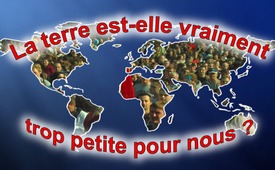 La terre est-elle vraiment trop petite pour nous ?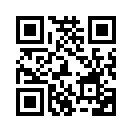 « La population mondiale ne cesse de croître. Dans ces circonstances, il sera difficilement possible de nourrir tout le monde. » - C’est ainsi ou de manière similaire que titrent les médias du mainstream et les manuels scolaires. La terre est-elle vraiment trop petite pour nous ? Une comparaison purement mathématique montre qu'elle est loin d'atteindre ses limites de capacité. Mais à qui profite le fait d'ancrer dans l'esprit des gens l'impression d'une terre surpeuplée ?L’espace de vie limité et la pénurie alimentaire supposée, liée à l’augmentation constante de la population, font régulièrement l’objet des grands titres des médias. Il est frappant que les manuels scolaires montrent au moyen de nombreux exercices la croissance exponentielle, c’est-à-dire la croissance de plus en plus rapide de la population mondiale. Mais une comparaison des espaces, objective bien que purement mathématique, montre clairement que notre terre est encore loin de toucher ses capacités maximales. Si on mettait par exemple la population entière de presque sept milliards d’habitants sur la zone du pays d’Asie centrale du Kazakhstan qui a une superficie de 2 millions 724 mille 900 kilomètres carrés, alors chaque habitant terrien y aurait à sa disposition un espace de 90 m2 et en plus un jardin de 300 m2 – et cela sans constructions en étages ! Faisons le calcul : 2 724 900  m2. Ce nombre divisé par 7 000 000 000 d’habitants donne environ 390 m2 par personne. Et cela si on mettait tous les habitants de la terre seulement sur la zone du Kazakhstan. A méditer : Est-ce que l’impression d’une surpopulation nous est communiquée volontairement ?  Peut-être comme prétexte pour les plans de ceux qui expriment ouvertement et ont entre autres fait graver sur les Georgia Guide stones, qu’ils souhaiteraient réduire la population mondiale à 500 millions d’habitants ?de Ham./ts.Sources:www.welt.de/debatte/die-welt-in-worten/article113892661/Nahrungsmittelknappheit-als-reale-Gefahr.htmlCela pourrait aussi vous intéresser:---Kla.TV – Des nouvelles alternatives... libres – indépendantes – non censurées...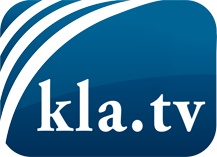 ce que les médias ne devraient pas dissimuler...peu entendu, du peuple pour le peuple...des informations régulières sur www.kla.tv/frÇa vaut la peine de rester avec nous! Vous pouvez vous abonner gratuitement à notre newsletter: www.kla.tv/abo-frAvis de sécurité:Les contre voix sont malheureusement de plus en plus censurées et réprimées. Tant que nous ne nous orientons pas en fonction des intérêts et des idéologies de la système presse, nous devons toujours nous attendre à ce que des prétextes soient recherchés pour bloquer ou supprimer Kla.TV.Alors mettez-vous dès aujourd’hui en réseau en dehors d’internet!
Cliquez ici: www.kla.tv/vernetzung&lang=frLicence:    Licence Creative Commons avec attribution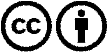 Il est permis de diffuser et d’utiliser notre matériel avec l’attribution! Toutefois, le matériel ne peut pas être utilisé hors contexte.
Cependant pour les institutions financées avec la redevance audio-visuelle, ceci n’est autorisé qu’avec notre accord. Des infractions peuvent entraîner des poursuites.